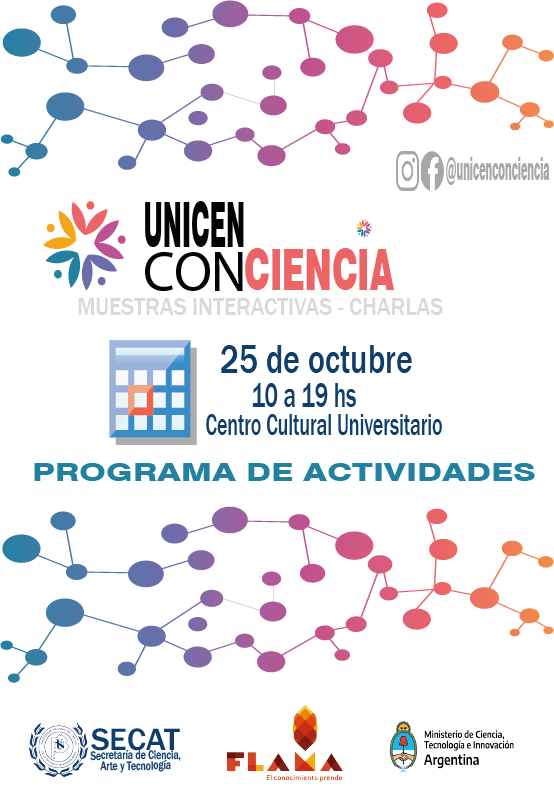 MUESTRAS INTERACTIVAS (Acceso Libre)Exposición de 10 hs a 16 hs.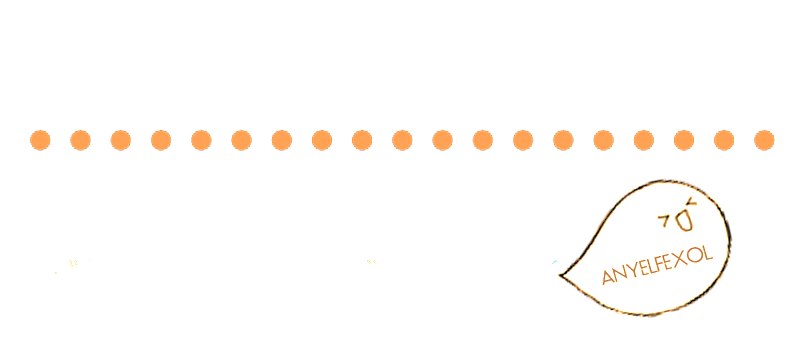 GIMNASIO – Centro Cultural  CHARLAS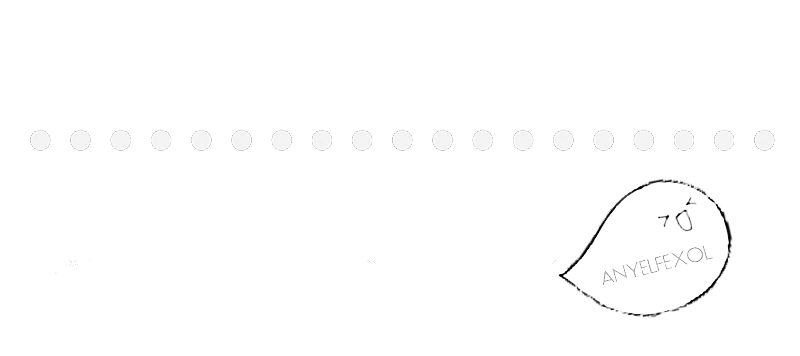 Salón de los Espejos – Centro Cultural  TituloFerrógrafo: escáner de memoria en los fierrosResumenFerrógrafo es una instalación interactiva que escanea la memoria que existe en herramientas ferroviarias del siglo XX. Al insertar una herramienta en la máquin, está la escanea y produce imágenes y sonidos relacionados a las memorias del trabajo ferroviario del siglo XX.DisertantesRdor. Fernando FunaroÁreaCiencia y Arte, InformáticaTituloQuímica divertidaResumenMuestra interactiva de experiencias químicas. Esta actividad pretende despertar la curiosidad por medio de ensayos sencillos, como estrategia de comunicación y divulgación de las ciencias. A través de actividades lúdicas el público en general puede acceder al conocimiento científico que nos rodea diariamente.DisertantesDra. Cecilia GarcíaÁreaQuímicaTitulo¿Vemos en relieve?ResumenActividad que consiste en visualizar información topográfica a partir de diferentes herramientas como: estereoscopía de imágenes aéreas con lentes y con visores de realidad aumentada; modelado 3D y visualización en dispositivo móvil para facilitar la interpretación de curvas de nivel, entre otras actividades relacionadas a la Cartografía y la Teledetección.DisertantesMag. Ana C. Ulberich – Dr. Nicolas E. Cisneros Basualdo – Lic. Florencia Galecio – Dra. Mariana Nuñez – Lic. Juan Rosero RodríguezÁreaCiencias de la Tierra, Ecología - Medio Ambiente, Tecnología, TICTituloIndicadores de bienestar en vacas lecheras en el Tambo Educativo Sostenible Don Angel, TESDAResumenEn el marco de las investigaciones realizadas en la unidad demostrativa TESDA-FCV sobre bienestar animal, se propone presentar videos que muestran algunos eventos que ocurren en la rutina de una vaca lechera: arreo, ordeño y vuelta al sitio de pastoreo. Se realizará una actividad lúdica donde se abordará el concepto de bienestar animal.DisertantesVet. Sergio Ignacio Pared, Dra. Laura NadinÁreaCiencias BiológicasTituloExperiencias inmersivas: arte, tecnología y patrimonio.ResumenCon miras al bicentenario de la ciudad de Tandil, docentes, estudiantes y graduadxs investigadorxs de las Facultades de Arte, Ciencias Exactas y Ciencias Humanas de la UNICEN y en colaboración con la Diplomatura en Arte y Tecnología (DATe - FAUNICEN), presentan una serie de experiencias inmersivas e interactivas basadas en el universo patrimonial del Museo Histórico Fuerte Independencia de la ciudad de Tandil (MUHFIT).DisertantesDr. Miguel Angel Santagada, Dr. Cristian García Bauza, Rdor. Alexis Trigo, Dra. Mayra Garcimuño. Dra. Ana Cecilia Silva, Dra. Gabriela Piñero, Dr. Juan Manuel Padrón, Dra. Valeria Palavecino, Rdor. Fernando Funaro, Mag. Barbara Sosa, Debora Alfonsina Tolosa, Nicolas Ezequiel Jacob, Paula Noelia Schorb, María José Arena, Paz Mosca, Manuela CerianiÁreaCiencia y Arte, Historia, TecnologíaTituloNuestro entorno y sus habitantesResumenMediante juegos, imágenes y videos conoceremos nuestro entorno y los seres vivos con  quienes convivimos.DisertantesDra. M. Verónica Simoy, Dra. Agustina Cortelezzi, Vet. Pablo Miguel SanzanoÁreaCiencias de la Tierra, Ecología - Medio AmbienteTituloAtmósfera y suelo en escenarios futuros: qué nos depara el cambio climático?ResumenA través de experimentos sencillos, y el uso del Atlas interactivo del IPCC (Panel Intergubernamental para el cambio climático), e infografía, se busca concientizar sobre el posible impacto del cambio climático en la atmósfera y su relación con la disponibilidad de agua para los cultivos, que regados con agua de baja calidad, generarían deterioro ambiental.DisertantesMag. Gabriela Hernandez, Ing. Agr. Juan Laddaga, Mag. Laura Aguas, Dra. Silvia Mestelan, Mag. Noelia Ramos, Ing. Agr. Andrea Alonso, Dr. Alberto Lencina, Lic. Amalia AlonsoÁreaCiencias de la Tierra, Ecología - Medio AmbienteTituloAlerta, Parásitos!! Importancia del diagnóstico y la prevención de zoonosis parasitariasResumenSe realizará una mostración de parásitos de animales transmisibles al ser humano (zoonosis). Mediante equipos de microscopía (microscopio, lupa binocular) los participantes podrán observar formas parasitarias con un acercamiento al diagnóstico.  Junto a otros juegos didácticos se darán a conocer pautas para la prevención de zoonosis como triquinosis, hidatidosis y toxocariosisDisertantesDra. Eliana Riva, Dra. Federica Sagües, Vet. Sara Zegbi, Dr. Carlos Saumell, Dra. Silvina Fernandez, Vet. Mariana Fuentes, Tec. Gisele Bernat ÁreaCiencias Biológicas, Ciencias Médicas, Salud y DeporteTituloInstalación de proyectos 4.0ResumenSe realizará una exhibición de proyectos realizados con estudiantes beneficiarios de la Beca Estratégica Manuel BelgranoDisertantesDra. Mayra GarcimuñoÁreaInformática, Ingenierías, Tecnología, TICTituloDiez años de CIEPResumenNuestra propuesta de participación se centra en el décimo aniversario de nuestro centro. La misma consistirá en la muestra y proyección de diferentes materiales elaborados en estos años (posters, videos) y que resumen nuestros recorridos de investigación, docencia y extensión.DisertantesDra. Valeria D`Agostino, Dr. Luciano Barandiarán, Lic. Micaela SilvestroÁreaHistoriaTituloCombate de bacteriasResumenJuego de cartas Objetivo del encuentro: conocer y comprender las características de las bacterias que impactan sobre la salud humana. El objetivo del juego es ganar todas las cartas. Pueden participar 2 o más jugadores.  Cada carta representa una especie bacteriana con sus características relevantes que impactan sobre la salud.DisertantesBioq. Sabina Lissarrague, Dra. Monica SparoÁreaCiencias Médicas, Salud y DeporteTituloPaso a paso, jugamos  y  programamosResumenLa actividad consiste en como podemos aprender,  a partir de pensamiento computacional a programar un robot. Trabajamos con robot ratones (utilizando un secuencia de actividades concretas), y enseñamos a programar con el programa minibloq un AutobotDisertantesProf. Yesica Inorreta, Prof. Franco Jesus Solari, Prof. Mariana RobaloÁreaFísica, Ingenierías, Tecnología, TICTituloLa aceleración de la gravedad ResumenEn esta actividad es posible experimentar la aceleración de la gravedad a partir de diversos experimentos como caída libre y péndulo simple. Este tipo de experiencia se realiza mediante el uso de lentes de Realidad Virtual, dónde es posible vivenciar en primera persona escenarios inmersivos que simularan diferentes planetas.DisertantesProf. Yesica Inorreta, Prof. Franco Jesus Solari, Prof. Mariana RobaloÁreaFísica, TICTitulo¿Pato o gallareta? ¿Estás segur@?ResumenLa actividad consiste en identificar aves nativas de nuestro entorno cercano a través de un juego virtual interactivo. El objetivo es promover el reconocimiento y valoración de la biodiversidad y los ambientes naturales para protegerlos y conservarlos, a través de un aprendizaje lúdico e interactivo utilizando guías, binoculares y TICs.  DisertantesVet. Silvia Alzuagaray, Vet. Andrea Caselli, Vet. Ezequiel Condorí, Rdora. Melina Guerrero, Lic. Agostina TammoneÁreaEcología - Medio Ambiente, TICTituloLa construcción colectiva de la sociedad. El protagonismo de las organizaciones sociales en el contexto actualResumenLa actividad consistirá en mostrar herramientas metodológicas y resultados del trabajo de investigación y extensión que lleva adelante el NACTs PROIEPS. Se compartirán videos, folletos, y el formulario digital de registro de organizaciones a escala local/regional, que muestran en ejemplos concretos las experiencias de construcción de lo común que llevan adelante las organizaciones en distintos barrios de la ciudad. Se propiciará un espacio dialógico entre los participantes del stand.DisertantesDra. Silvia Fernández Soto, Mg. Jorge Tripiana, Dra. Marcela Leivas, Mg. Marisa Tomellini, Lic. Paula Rodriguez Traiani, Lic. María Escurra, Lic. Cynthia Terenzio, Lic. Melina Fernández, Lic. Ángeles González, Lic. María Emilia Vales, Lic. Verónica de Avila, Lic. Leticia Martínez, Ing. Viviana FerraggineÁreaCiencias SocialesTituloMetodologías y perspectiva de género y diversidad en la construcción de conocimientoResumenLa intención es proponer desde el Área de Políticas de Género de la UNICEN, la posibilidad de transversalizar perspectiva de género y diversidad, no sólo en los temas elegidos para investigar, sino también en las epistemologías que sustentan teoría y en las metodologías que se ponen en acción al desarrollar procesos de estudio e investigación. Para ello daremos cuenta de diversos proyectos, que sobre todo habilitan la divulgación a través de formatos no convencionales, como documentales, entrevistas de video, podcast y plaformar transmedial.DisertantesDra. Gisela Giamberardino ÁreaCiencias Sociales, Derechos Humanos, SociologíaTitulo¿Cuánto azúcar tiene?ResumenSe propone exponer los diferentes productos reducidos en azucares que hemos desarrollado en el grupo de Investigación en el marco del programa acreditado “Diseño y Optimización de Procesos” en el proyecto: “Innovaciones en Procesamiento de Alimentos”, Núcleo TECSE, para que el público pueda degustar y comparar con la versión tradicionalDisertantesLic. Mariana Belén Laborde, Camila Brienzo GoyenetcheÁreaTecnologíaTituloCatálogo de GénerosResumen"Catálogo de Géneros es una obra que se hizo con retazos reales de memorias e historias. Una invitación inmersiva a un ejercicio de memoria y género, conceptos en permanente construcción (y deconstrucción). Un tejido de reflexiones que cruza arte y tecnología con oficio de encuadernación, reciclaje, ópticas científicas utilizadas para hacer arte, realidad virtual, música, narración oral, tareas domésticas como mediación entre artistas, docentes, artesanxs, musiques, científica, investigadorxs y realizadorxs audiovisuales.Es un catálogo que se recorre con el tacto. En visores de realidad virtual se verán macros y detalles de las telas que vestimos y rozan la piel a lo largo de la vida.Concluimos que los femicidios, travesticidios y desapariciones forzadas nos despojan de texturas afectivas. Se invita al público a reflexionar sobre algo tan frágil y valioso como la identidad, identidad tocada y transitada pero no del todo visualizada, no del todo vestida."DisertantesRIA Anabel Bonani, Dra. Mayra Garcimuño, DG. Flor Marino Pantusa, RIA Matías Petrini, Art. Clarisa Rodríguez, DI Mariano Schettino, RIA Claudia Speranza.ÁreaCiencia y ArteTituloCañones, proyectiles y misiles (y cómo la Física puede salvarte si naufragás en un planeta hostil)ResumenEn el marco de una historia de ciencia ficción (un naufragio espacial) y con experimentos de tiro vertical y oblicuo se explorará la capacidad predictiva de las (aburridas) fórmulas que se aprenden en Física (con el objetivo de salvar la vida).DisertantesDr. Martin Santiago, Dr. Julián Marcazzo, Cristian Falagan, Lic. Agustina Di Rocco, Lic. Yohana FernandezÁreaFísicaHorario10:30Duración1.15 hsTituloEl futuro es ahora, crea tu propio MetaversoResumenLa próxima revolución digital será LA revolución. El Metaverso afectará radicalmente la forma en que nos conectamos, consumimos y entretenemos.  ¿Cuáles serán los límites de la realidad? ¿Cómo podemos desarrollar nuestro metaverso por fuera de las grandes corporaciones? ¿Podremos crear metaversos para la inclusión y el dialogo? Metaverso, NFT, Blockchain, RA. La Web 3.0 trae nuevas terminologías, nuevos desafíos y nuevas oportunidades.DisertantesLic. Martín CavalettoÁreaTecnología, TICHorario11:30Duración20 min.TituloExperiencia Flama: DANVAResumenProyecto diseñado por una estudiante de la ES Nº1 de la localidad de De la Garma, que tiene como propósito crear una aplicación para cualquier tipo de dispositivo (DANVA) que ayude a estimular el aprendizaje de las habilidades lectoescritoras, en principio destinada a las personas con trastorno del espectro autista (TEA) para luego ampliarse a los estudiantes con alguna dificultad cognitiva.DisertantesEst. Nala SoutoÁreaTecnología, TICHorario12:00 hsDuración20 min.TituloTandil, un sendero sustentable por descubrirResumenSe propone mostrar cómo Tandil avanza en el proceso de transición energética hacia un modelo más sostenible y distribuido a través de un recorrido por un Storymaps y un material audiovisual.DisertantesDra. Luciana Clementi, Dra. Guillermina Jacinto, Lic. Karen Flensborg, Lic. Luciana Nogar, Lic. Ayelen, Prof. Graciela Caballero ÁreaEnergíasHorario12:30 hsDuración20 minTituloDianas para visualizar y analizar las habilidades para el trabajo en equipoResumenSe trata de mostrar el funcionamiento de una herramienta digital simple que diseñamos, que permite visibilizar y analizar las habilidades relacionadas con el trabajo en equipo, en un formato gráfico de "dianas". Se presentará el funcionamiento de manera interactiva con los participantes que concurran con teléfonos celulares conectados a internet.DisertantesDra. María de los Ángeles Fanaro, Lic. Juan SuasnabarÁreaCiencias SocialesHorario13:00 hsDuración20 minTitulo“Prendete” Concurso de Ideas Innovadoras de Negocio – 2023Resumen“Prendete” en su sexta y renovada edición, del concurso tiene como objetivo contribuir al desarrollo y fortalecimiento de las habilidades y capacidades de los emprendedores, además de facilitar el acceso a nuevas redes de contacto y a herramientas para aumentar su competitividad. Se contará con la presencia y experiencia de los emprendedores ganadores de ediciones anteriores.DisertantesIng. Diego Dalponte, MBA Mercedes MontesinosÁreaEmprendedorismoHorario13:30 hsDuración20 min.TituloTEATRO / HISTORIA. Conferencia performática.ResumenLa conferencia aborda la relación antigua y estrecha entre el Teatro y la Historia. A través de disertaciones, lectura de fragmentos dramáticos y proyecciones, se desarrolla esa relación en sus dimensiones socio-cultural y teórico-conceptual. La presentación permite reflexionar sobre la temática, partiendo de la primera de las tragedias griegas conocida (470 a.C), Los Persas hasta el rol que las nuevas formas del drama histórico tienen en una sociedad como la nuestra, atravesada por la búsqueda de la verdad, la memoria y la justicia.DisertantesDra. Julia Lavatelli; Lic. Daniela Ferrari, Mag. Agustina Gómez Hoffmann y la becaria Oriana Labourdette (con Pepo Sanzano y Lucas Máximo, actores colaboradores).ÁreaCiencia y Arte.Horario14:00 hsDuración40 min.TituloLos profesores y el uso de recursos en la Enseñanza on-lineResumenNos proponemos conocer los recursos tecnológicos o de otro tipo, que los profesores utilizaron en la enseñanza on-line durante la pandemia. Para tal fin hemos desarrollado un instrumento tipo encuesta, que ha sido aplicado a más de 1000 profesores de todo el país, que permite conocer ¿qué recursos utilizaron? ¿cuáles son los principales problemas con los que se enfrentaron para enseñar en la modalidad on-line? ¿con qué tipo de asesoramiento contaron los profesores para llevar a cabo una enseñanza de este tipo en poco tiempo? Nos proponemos analizar los alcances y limitaciones de esta enseñanza vinculada al uso de los recursos educativos en la modalidad on-line y las consecuencias positivas en el futuro.DisertantesDra. Viviana Carolina LlanosÁreaCiencias SocialesHorario15:30Duración10 minTituloLa cocina de investigar en Ciencias Sociales a gran escala en el contexto de la pandemia"ResumenSe abrirá la cocina de la investigación de dos proyectos de investigación social PISAC COVID-19 sobre tareas de cuidados y educación en el marco de la pandemia, dirigido por investigadoras de la Facultad de Ciencias Humanas que nucleó a investigadore/as de todo el país.DisertantesDra. Liliana Belén Madrid, Dra. Renata GiovineÁreaCiencias SocialesHorario16:00 hsDuración30 min.TituloResponsabilidad social ResumenSe trata de un taller donde se formularán planteos simples de casos muy conocidos (locales, globales) para que los participantes puedan debatir, intentando concluir luego, sobre el concepto de responsabilidad social, por qué surge, y cómo se estudia.DisertantesLic. Carlos David Simonetta ÁreaCiencias EconómicasHorario17:00 hsDuración30 min.Titulo Presentación: Taller de Stand Up “Cómo contar la ciencia de manera divertida sin morir en el intento”ResumenSe hará la presentación del taller destinado a investigadores de la UNICEN que organiza la SECAT y que se brindará en 2023. El objetivo del taller es que a través de las herramientas de construcción de monólogos de Stand up (monólogos de humor desde cada uno, como personaje de cada uno), todos los participantes puedan producir su propio material.DisertantesProf. Pedro “Pepo” SanzanoÁreaCiencia y ArteHorario17:30Duración20 min.TituloSHOW STAND-UP CIENTIFICOResumenPresentación del Instituto Cultural de la provincia de Buenos AiresDisertantes-ÁreaCiencia y ArteHorario18:00Duración1:00 hs.